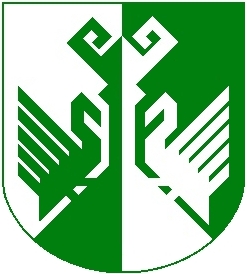 от 22 июня 2020 года № 212О внесении изменений в постановление администрации Сернурского муниципального района от 10 июня 2015 года №277 «Об индексации размеров пенсий лицам, замещавшим муниципальные должности и должности муниципальной службы в МО «Сернурский муниципальный район», должности в органах государственной власти и управления Сернурского района Марийской АССР (Марийской ССР)»В связи с приведением действующих муниципальных нормативных правовых актов в соответствие с Уставом Сернурского муниципального района Республики Марий Эл администрация Сернурского муниципального района постановляет:Внести в постановление администрации Сернурского муниципального района от 10 июня 2015 года №277 «Об индексации размеров пенсий лицам, замещавшим муниципальные должности и должности муниципальной службы в МО «Сернурский муниципальный район», должности в органах государственной власти и управления Сернурского района Марийской АССР (Марийской ССР)», следующие изменения:наименование изложить в следующей редакции:«Об индексации размеров пенсий лицам, замещавшим муниципальные должности и должности муниципальной службы в Сернурском муниципальном районе, должности в органах государственной власти и управления Сернурского района Марийской АССР (Марийской ССР)»;2)В пункте 1,2,3 слова «муниципального образования «Сернурский муниципальный район» заменить словами «Сернурского муниципального района»;3) В пункте 2,3 слова «финансовому отделу муниципального образования «Сернурский муниципальный район» заменить словами «Финансовому Управлению администрации Сернурского муниципального района Республики Марий Эл»,2. Контроль за исполнением настоящего постановления возложить на заместителя главы, руководителя аппарата администрации Сернурского муниципального района Вознесенскую М.С.3. Настоящее постановление вступает в силу со дня его официального опубликования.Сидорова И.Э.8(83633)9-81-76СОГЛАСОВАНО:Заместитель главы, руководитель аппарата администрацииСернурского муниципального района                                                                                   М.С.Вознесенская     22.06.2020г.Руководитель отдела-организационно-правовой работы и кадровадминистрации Сернурского муниципального района                                                                               	        С.Э.Садовина	        22.06.2020г.ШЕРНУРМУНИЦИПАЛРАЙОНЫНАДМИНИСТРАЦИЙЖЕАДМИНИСТРАЦИЯ СЕРНУРСКОГО МУНИЦИПАЛЬНОГО РАЙОНАПУНЧАЛПОСТАНОВЛЕНИЕГлава администрацииСернурскогомуниципального района               А.Кугергин